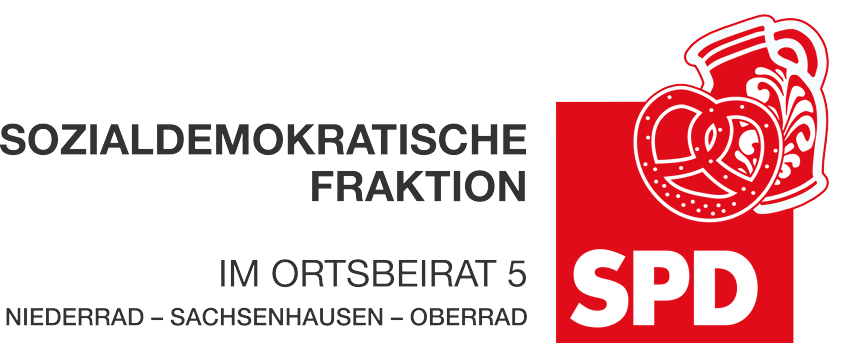 11. März 2022AntragVerkehrssituation in der Breuberg- Ecke Odenwaldstraße   Der Ortsbeirat 5 bittet den Magistrat zu prüfen und zu berichten, mit welchen Maßnahmen verhindert werden kann, dass im Einmündungsbereich der Odenwald- in die Breubergstraße die Gehwege beidseitig von parkenden Autos blockiert werden können. Zu Fuß Gehende sind hier oft stark beeinträchtigt.    Begründung:Im oben genannten Bereich stehen oft Autos. Fußgänger:innen auf der westlichen Seite der Odenwaldstraße müssen im Einmündungsbereich in die Breubergstraße die Straße queren und werden häufig von den parkenden Autos behindert. Petra Korn-Overländer 						Dr. Jan Binger(Antragstellerin)							(Fraktionsvorsitzender)